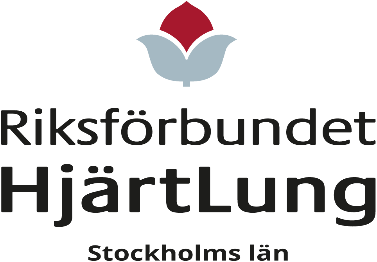 Ansökningsblankett avseende arvet efter Stig Hägerströms fondFondens ändamål är att främja lokalföreningarnas verksamhet och kan innebära en förebyggande och hälsofrämjande effekt för medlemmarna. Det kan vara genom opinionsbildning, livsstilsförändring och trygghet-stöd-gemenskap.Datum: __________ Underskrift av lokalföreningens ordförande: _______________________________--------------------------------------------------------------------------------------------------------------Styrelsen i Länsföreningens anteckningar: ______________________________________________________________________________________________________________________________________________________________________________________________________Sökande lokalförening/kontaktperson:Äskat medel:Ändamål:Eventuellt projekt med datum fr.o.m. – t.o.m.:Namn på projektledare:Övriga upplysningar:Ange vilken bank och vilket konto pengarna kan sättas in på: